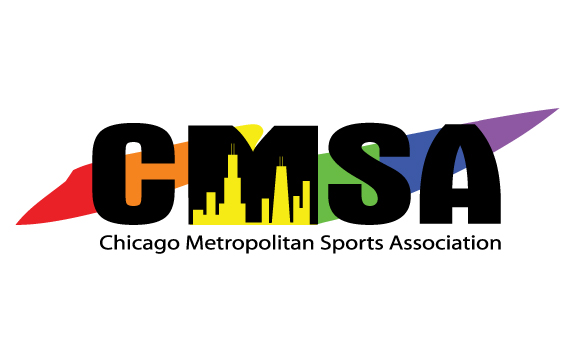 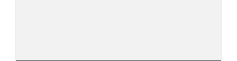 2019-2020Board of Director’s Special Meeting MinutesAugust 26, 20197:00 pmLocation: Center on Halsted3656 N Halsted St, Chicago, IL 60613Call to Order: 7:02 PMPRIOR MEETINGS:Approval of Agenda:Approved.Approval of Minutes: Approved.OLD BUSINESS:LeagueApps Gender IdentityWebsite now has expanded gender question for new membersPackers/Bears EventEvent will be September 5, 2019 at Aurelio’sBar/restaurant offers 20% for CMSA members; advertising on social media and via e-mail newslettersNEW BUSINESS: 2019-2020 Annual BudgetBoard members asked questions of the treasurer including:What are the main source of revenues - $25 membership feeDo we pay credit card fees? – Yes, League Apps charges per transactionWhat is the survey line item in PY? – Board previously signed up for Qualtrix which is no longer used and was cancelledWhat is included in the national membership/travel line item? – Women’s softball, open softball, and flag football travel for annual meetings of national organizations, membership dues, team travel payments, etc.The board also discussed the potential of looking for a new storage unit to cut down on costs.Approved. Motion: Knop, Second: FederighiAnnouncements: Discussion of committee interest for board.Board will discuss interest and determine committees for members in coming weeksCommittees include:Operations & EventsAthletics & MarketingFinance CommitteeWebsiteeSportsMotion to Adjourn: Rice, Second: LawterAdjourned: 8:05 PMNameBoard PositionAttended?Matt HerekPresidentYesJay GonnamVice PresidentYesLindsay FrounfelknerVice PresidentNoBrandon KnopSecretaryYesMichael RiceTreasurerYesChristina FederighiDirector at LargeYesMatthew GrahamDirector at LargeYesPaul JohnsonDirector at LargeYesMyles LawterDirector at LargeYesChris RinereDirector at LargeYesZack ZusagDirector at LargeYes